Please note, the information contained within this application is confidential and will not be provided to any organisation outside of ASBK or TERRA.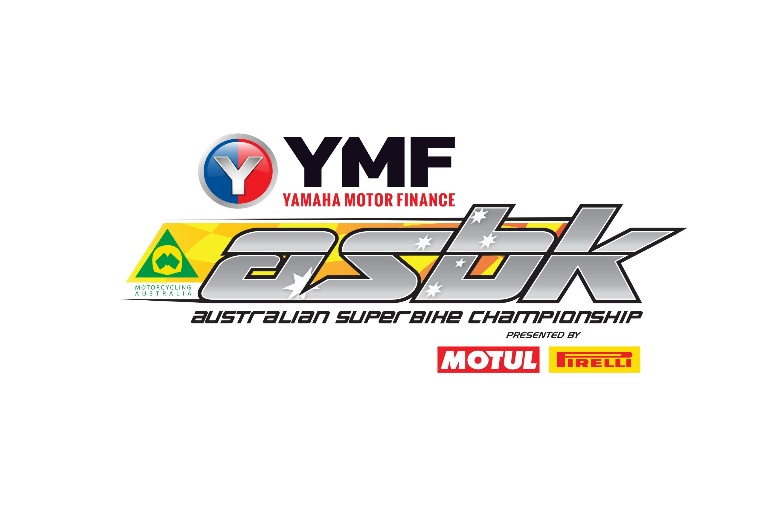 Welcome to the 2018 Yamaha Motor Finance Australian Superbike Championship presented by Motul Pirelli! Welcome to the 2018 Yamaha Motor Finance Australian Superbike Championship presented by Motul Pirelli! Welcome to the 2018 Yamaha Motor Finance Australian Superbike Championship presented by Motul Pirelli! Welcome to the 2018 Yamaha Motor Finance Australian Superbike Championship presented by Motul Pirelli! Welcome to the 2018 Yamaha Motor Finance Australian Superbike Championship presented by Motul Pirelli! No experience is required to become an ASBK volunteer, we welcome everyone who wants to be a part of the action. We provide on-site training for all roles and only ask that volunteers can successfully work on a team and keep calm during high-stress situations. All our volunteers contribute significantly to the success of our events.No experience is required to become an ASBK volunteer, we welcome everyone who wants to be a part of the action. We provide on-site training for all roles and only ask that volunteers can successfully work on a team and keep calm during high-stress situations. All our volunteers contribute significantly to the success of our events.No experience is required to become an ASBK volunteer, we welcome everyone who wants to be a part of the action. We provide on-site training for all roles and only ask that volunteers can successfully work on a team and keep calm during high-stress situations. All our volunteers contribute significantly to the success of our events.No experience is required to become an ASBK volunteer, we welcome everyone who wants to be a part of the action. We provide on-site training for all roles and only ask that volunteers can successfully work on a team and keep calm during high-stress situations. All our volunteers contribute significantly to the success of our events.No experience is required to become an ASBK volunteer, we welcome everyone who wants to be a part of the action. We provide on-site training for all roles and only ask that volunteers can successfully work on a team and keep calm during high-stress situations. All our volunteers contribute significantly to the success of our events.Volunteers receive: 2x weekend passes, lunch, entry into the Pillion raffle* (or chase card ride) and the opportunity to see behind the scenes of the Australian Superbike Championship! Volunteers receive: 2x weekend passes, lunch, entry into the Pillion raffle* (or chase card ride) and the opportunity to see behind the scenes of the Australian Superbike Championship! Volunteers receive: 2x weekend passes, lunch, entry into the Pillion raffle* (or chase card ride) and the opportunity to see behind the scenes of the Australian Superbike Championship! Volunteers receive: 2x weekend passes, lunch, entry into the Pillion raffle* (or chase card ride) and the opportunity to see behind the scenes of the Australian Superbike Championship! Volunteers receive: 2x weekend passes, lunch, entry into the Pillion raffle* (or chase card ride) and the opportunity to see behind the scenes of the Australian Superbike Championship! All fields in yellow are requiredAll fields in yellow are requiredAll fields in yellow are requiredAll fields in yellow are requiredAll fields in yellow are requiredVolunteer Official's DetailsVolunteer Official's DetailsRoundRoundFirst NameRound 4 - Hidden Valley Round 4 - Hidden Valley Last Name29 June - 1 July29 June - 1 JulyMobileEmailMA Licence or CAMS (if applicable) Expiry DateAvailability - Tick with X Availability - Tick with X Level ThursdayDOBFridayEmergency Contact NameSaturdayEmergency Contact MobileSundayEmergency Contact RelationshipPrevious Experience - Tick with X Previous Experience - Tick with X Flag MarshalPlease write your responsePlease write your responseTrack MarshalDietary RequirementsRecovery MarshalDo you wish to be entered into the Pillion Raffle? Pit Lane MarshalDo you have any medical conditions that might affect your role? ScrutineerMember of a Club/Marshal Group?       Which      AdministrationNotes or Additional Comments: Work ExperienceIf you are interested in volunteering at Rounds 3, 5, 6 or 7 please visit: 
asbk.com.au/get-started/volunteer-officials/ for contact detailsComplete and return to: 
John Connor
TERRA 
madascanbe22@bigpond.comComplete and return to: 
John Connor
TERRA 
madascanbe22@bigpond.comComplete and return to: 
John Connor
TERRA 
madascanbe22@bigpond.comIf you are interested in volunteering at Rounds 3, 5, 6 or 7 please visit: 
asbk.com.au/get-started/volunteer-officials/ for contact detailsComplete and return to: 
John Connor
TERRA 
madascanbe22@bigpond.comComplete and return to: 
John Connor
TERRA 
madascanbe22@bigpond.comComplete and return to: 
John Connor
TERRA 
madascanbe22@bigpond.comIf you are interested in volunteering at Rounds 3, 5, 6 or 7 please visit: 
asbk.com.au/get-started/volunteer-officials/ for contact detailsComplete and return to: 
John Connor
TERRA 
madascanbe22@bigpond.comComplete and return to: 
John Connor
TERRA 
madascanbe22@bigpond.comComplete and return to: 
John Connor
TERRA 
madascanbe22@bigpond.comIf you are interested in volunteering at Rounds 3, 5, 6 or 7 please visit: 
asbk.com.au/get-started/volunteer-officials/ for contact detailsComplete and return to: 
John Connor
TERRA 
madascanbe22@bigpond.comComplete and return to: 
John Connor
TERRA 
madascanbe22@bigpond.comComplete and return to: 
John Connor
TERRA 
madascanbe22@bigpond.comIf you are interested in volunteering at Rounds 3, 5, 6 or 7 please visit: 
asbk.com.au/get-started/volunteer-officials/ for contact detailsComplete and return to: 
John Connor
TERRA 
madascanbe22@bigpond.comComplete and return to: 
John Connor
TERRA 
madascanbe22@bigpond.comComplete and return to: 
John Connor
TERRA 
madascanbe22@bigpond.com